KARYA TULIS ILMIAHHUBUNGAN DUKUNGAN KELUARGA TERHADAP KEBERHASILAN ASI EKSKLUSIF PADA BAYI USIA 0-6 BULAN DI BPM NIHAYATUR ROKHMAH KUNINGAN KABUPATEN BLITARDiajukan guna memperoleh gelar ahli madya kebidanan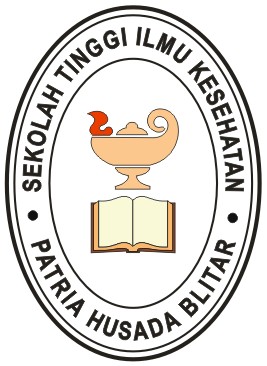 Disusun oleh : KIKI NOVENA NIM.1621038Program Studi D-3 KebidananSEKOLAH TINGGI ILMU KESEHATAN PATRIA HUSADA BLITAR2019iLEMBAR PERNYATAANYang bertanda tangan di bawah ini : Nama              : Kiki NovenaNIM                : 1621038Program studi : D3 KebidananMenyatakan dengan sebenarnya, bahwa :1.   Karya Tulis Ilmiah ini merupakan hasil karya sendiri dan bukan menjiplak atau plagiat dari karya ilmiah orang lain.2.   Karya Tulis Ilmiah ini murni gagasan saya sendiri tanpa bantuan pihak lain kecuali arahan dari pembimbing.Apabila pernyataan diatas tidak benar saya sanggup mempertanggungjawabkan sesuai peraturan yang berlaku dan dicabut gelar atau sebutan yang saya peroleh selama menjalankan pendidikan di STIKes Patria Husada Blitar.Blitar, Juli 2019Yang MenyatakanKiki NovenaNIM. 1621038ii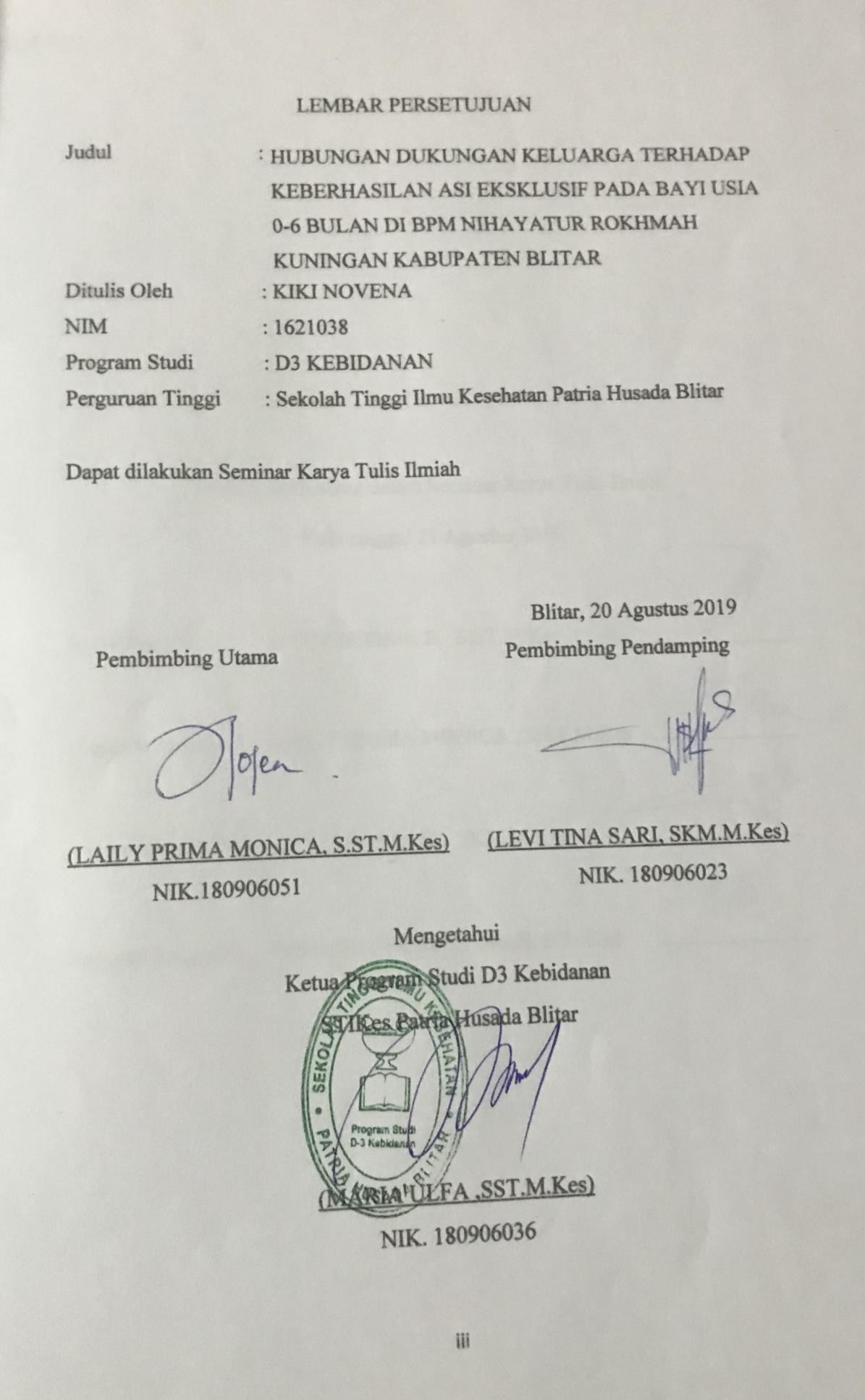 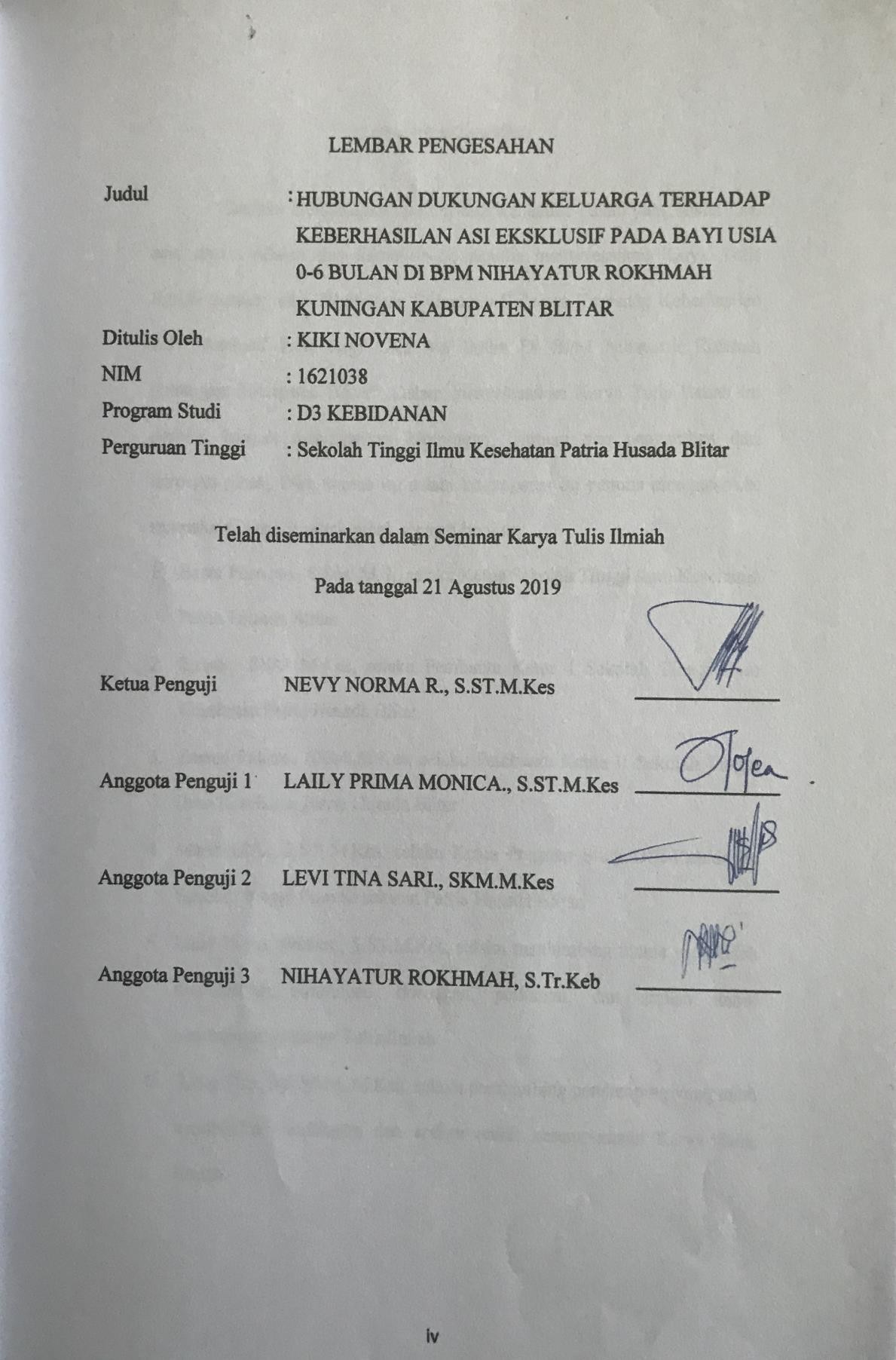 ivKATA PENGANTARDengan mengucapkan puji syukur kehadirat Tuhan yang Maha Esa, atas  segala  rahmat  dan  karunia-Nya,  penulis  menyelesaikan  Karya  Tulis Ilmiah dengan judul “Hubungan Dukungan Keluarga Terhadap Keberhasilan ASI  Eksklusif  Pada  Bayi  Usia  0-6  Bulan  Di  BPM  Nihayatur  Rohmah Kuningan Kabupaten Blitar”. Dalam menyelesaikan Karya Tulis Ilmiah ini peneliti  banyak  mendapatkan  bimbingan,  bantuan  dan  pengarahan  dari berbagai pihak. Oleh karena itu dalam kesempatan ini penulis mengucapkan terimakasih kepada pihak-pihak sebagai berikut :1.   Basar Purwoto., S.Sos.,M.Si, selaku Ketua Sekolah Tinggi Ilmu KesehatanPatria Husada Blitar.2.   Ta‟adi., SKM  M.Kes,  selaku  Pembantu  Ketua  I  Sekolah  Tinggi  IlmuKesehatan Patria Husada Blitar.3.   Zaenal Fanani., SKM.,M.Kes, selaku Pembantu Ketua II Sekolah TinggiIlmu Kesehatan Patria Husada Blitar.4.   Maria Ulfa., S.ST M.Kes, selaku Ketua Program Studi DIII-KebidananSekolah Tinggi Ilmu Kesehatan Patria Husada Blitar.5.   Laily Prima Monica., S.ST.M.Kes, selaku pembimbing utama yang telah memberikan    bimbingan,    dorongan,    perhatian,    dan    arahan    untukkesempurnaan Karya Tulis Ilmiah.v6.		Levy Tina Sari SKM, M.Kes, selaku pembimbing pendamping yang tela memberikan  bimbingan  dan  arahan  untuk  kesempurnaan  Karya  TulisIlmiah.7.    Nevy   Norma   R.,   S.STv         laku   ketua   penguji   yang   telahmemberikan bimbingan da                   dalam menyelesaikan Karya Tulis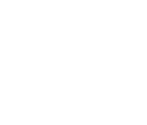 Ilmiah8.   Nihayatur Rokhmah., S.Tr.Keb yang telah memberikan bimbingan selama penelitian hingga terselesaikannya Karya Tulis Ilmiah ini.9.   Bapak dan Ibu dosen yang telah mengasuh serta memberikan bekal ilmu, selama penulis kuliah pada Sekolah Tinggi Ilmu Kesehatan Patria Husada Blitar.10. Kedua orang tua  saya, bapak saya Alm. L. Soetadji dan ibu saya V. Miati yang telah memberikan dukungan, cinta dan doa salama ini, serta kakak- kakak saya yang telah memberikan dorongan secara materi dan moril serta doa restu selama penulis menuntut ilmu.11. Sahabat – sahabat saya D III Kebidanan yang telah membantu saya dalam menyelesaikan Karya Tulis Ilmiah saya, Lutfi, Rega, Natasya.12. Semua  pihak  yang  telah  memberikan  bantuan  dan  dukungan  dalam menyelesaikan karya tulis ilmiah yang tidak bisa disebutkan satu persatu. Semoga  Tuhan  Yang  Maha  Esa  senantiasa  memberikan  Rahmat  dan Karunia-Nya kepada semua pihak yang telah memberikan segala bantuan tersebut  di  atas.  Penelitian    ini  tentu  saja  masih  jauh  dari  sempurna, sehingga  penulis  dengan  senang  hati  menerima  kritik  demi  perbaikan.Semoga karya tulis ilmiah ini dapat bermanfaat bagi semua pihak.viBlitar,  22 Juli 2019PenulisABSTRAKSatu faktor yang memegang peranan penting dalam peningkatan kualitas manusia  adalah  pemberian  ASI.  Pemberian  ASI  merupakan  kegiatan  penting dalam pemeliharaan anak dan persiapan generasi penerus dimasa depan. Tujuan dari  penelitian  ini  adalah  untuk  mengetahui  hubungan  dukungan  keluarga terhadap keberhasilan ASI eksklusif pada bayi usia 0-6 bulan di BPM Nihayatur Rohmah Kuningan Kabupaten Blitar.Jenis  penelitian  yang  digunakan  dalam  penelitian  ini  adalah   cross sectional. Populasi yang digunakan dalam penelitian ini adalah adalah ibu yang menyusui bayinya pada usia 0-6 bulan di BPM Nihayatur Rohmah Kuningan Kabupaten Blitar. Jumlah sampel yang digunakan adalah sebanyak 25 responden dengan menggunakan teknik total sampling. Instrumen penelitian menggunakan lembar kuesioner. Uji statistik yang digunakan adalah Uji Man Whitney.Berdasarkan hasil pengetahuan diketahui hasil ibu dengan dukungan keluarga baik dengan keberhasilan ASI Eksklusif baik sebanyak 64% (16 responden). Ibu dengan dukungan keluarga cukup dengan keberhasilan ASI Eksklusif   cukup   sebanyak   20%   (5   responden).   Hasil   uji   Man   Whitney menunjukkan nilai p value = 0,0000, sehingga nilai p value 0,0000 < 0,05 atau signifikan artinya adanya hubungan dukungan keluarga terhadap keberhasilan ASI Eksklusif pada bayi usia 0-6 bulan di BPM Nihayatur Rokhmah Kuningan Kabupaten Blitar.Berdasarkan hasil penelitian diharapkan kepada tempat penelitian lebih meningkatkan kegiatan berupa program yang berhubungan dengan keberhasilan ASI Eksklusif seperti penyuluhan dan konseling tentang manfaat ASI Eksklusif dan pentingnya ASI Eksklusif pada ibu yang memiliki bayi usia 0-6 bulan.Kata kunci : dukungan keluarga, ASI Eksklusif, Bayi usia 0-6 bulanviiABSTRACTOne factor that plays an important role in improving human quality is breastfeeding. Giving ASI is an important activity in child care and preparation for future generations. The purpose of this study was to study the family relationship to exclusive breastfeeding for infants aged 0-6 months at BPM Nihayatur Rohmah Kuningan Blitar Regency.The type of research used in this study was cross sectional. The population used in this study were mothers who breastfed their babies at the age of 0 - 6 months at BPM Nihayatur Rohmah Kuningan Blitar Regency. The number of samples used was 25 respondents using total sampling technique. The research instrument used a questionnaire sheet. The statistical test used was the Whitney Man Test.Based on the results of the knowledge obtained from the results of the study with family support with good exclusive ASI support as much as 64% (16 respondents). Mother with enough family support to support exclusive breastfeeding is enough for 20% (5 respondents). Man Whitney test results with a p value = 0.0000, so that the p value is 0.0000 <0.05 or significant means that there is a relationship with the family of Exclusive ASI for infants aged 0-6 months at BPM Nihayatur Rokhmah Kuningan Blitar Regency.Based on the results of the expected research regarding the place of further   research   on   activities   involving   programs   related   to   exclusive breastfeeding such as supporting and counseling about the benefits of exclusive breastfeeding and assisting exclusive breastfeeding for mothers who have babies aged 0-6 months.Keywords: family support, exclusive breastfeeding, infants aged 0-6 monthsviiiDAFTAR ISISampul Depan ................................................................................................ i Lembar Pernyataan........................................................................................ ii Lembar Persetujuan....................................................................................... iii Lembar Pengesahan ..................................................................................... iv Kata Pengantar .............................................................................................. v Abstrak ........................................................................................................ vii Abstract ...................................................................................................... viii Daftar Isi....................................................................................................... ix Daftar Gambar............................................................................................... xi Daftar Tabel ................................................................................................. xii Daftar Lampiran .......................................................................................... xiii BAB I PENDAHULUAN ............................................................................. 1Latar Belakang .................................................................................. 1Rumusan Masalah ............................................................................. 4Tujuan Penelitian .............................................................................. 4Manfaat Penelitian ............................................................................ 5BAB II TINJAUAN PUSTAKA................................................................... 6Dukungan Keluarga .......................................................................... 6ASI Eksklusif .................................................................................. 13Bayi Usia 0-6 Bulan ......................................................................... 24Kerangka Konsep ............................................................................ 25Hipotesis Penelitian......................................................................... 26BAB III METODE PENELITIAN.............................................................. 28Desain Penelitian............................................................................. 28Populasi, Sampel, dan Sampling ..................................................... 28Variabel Penelitian dan Definisi Operasional ................................. 29Tempat dan Waktu Penelitian ......................................................... 30ixMetode Pengumpulan Data ............................................................. 30Metode Pengolahan Data ................................................................. 32Instrumen Penelitian......................................................................... 34Analisa Data .................................................................................... 34Etika Penelitian ............................................................................... 35BAB IV HASIL PENELITIAN DAN PEMBAHASAN ............................. 37Gambaran Umum Tempat Penelitian ................................................ 37Hasil Penelitian ................................................................................. 38Pembahasan....................................................................................... 41BAB V SIMPULAN DAN SARAN ............................................................ 47Simpulan ........................................................................................... 47Saran.................................................................................................. 48DAFTAR PUSTAKA .................................................................................. 49xDAFTAR GAMBARGambar 3.1 Rancangan Penelitian .............................................................. 25Gambar 4.1 Peta Lokasi Penelitian ............................................................. 36xiDAFTAR TABELTabel 3.1 Definisi Operasional Penelitian .................................................. 28Tabel 4.1 Distribusi Frekuensi karakteristik berdasarkan  umur ibu .......... 37Tabel 4.2 Distribusi Frekuensi karakteristik berdasarkanpendidikan ibu ............................................................................ 37Tabel 4.3 Distribusi Frekuensi karakteristik berdasarkan pekerjaanibu ............................................................................................... 38Tabel 4.4 Distribusi Frekuensi berdasarkan jumlah anak ........................... 38Tabel 4.5 Distribusi Frekuensi berdasarkan umur anak............................... 39Tabel 4.6 Distribusi Frekuensi dukungan keluarga .................................... 39Tabel 4.7 Distribusi Frekuensi keberhasilan ASI ........................................ 40Tabel 4.8 Tabulasi silang hubungan dukungan keluarga terhadap keberhasilan ASI.......................................................................... 40xiiDAFTAR LAMPIRANLampiran 1 : Rencana Jadwal Penelitian .................................................... 50Lampiran 2 : Surat Rekomendasi Penelitian ............................................... 51Lampiran 3 : Lembar Konsultasi Proposal.................................................. 52Lampiran 4 : Lembar Konsultasi KTI…………. .......................................  53Lampiran 7 :Lembar Penjelasan.................................................................. 56Lampiran 8 :Lembar Persetujuan Responden ............................................. 57Lampiran 9 :Kisi-kisi Jawaban Kuesioner .................................................. 58Lampiran 10 : Kuesioner Data Umum ........................................................ 61Lampiran 11 : Tabulasi Data Umum Responden ......................................... 67Lampiran 12 : Tabulasi Data Khusus Rekapitulasi Dukungan Keluarga ... 68Lampiran 13 : Tabulasi Data Khusus Rekapitulasi Keberhasilan ASI ........ 70Lampiran 14 : Hasil Pengolahan Data Penelitian ....................................... 71Lampiran 15 : Dokumentasi........................................................................ 74